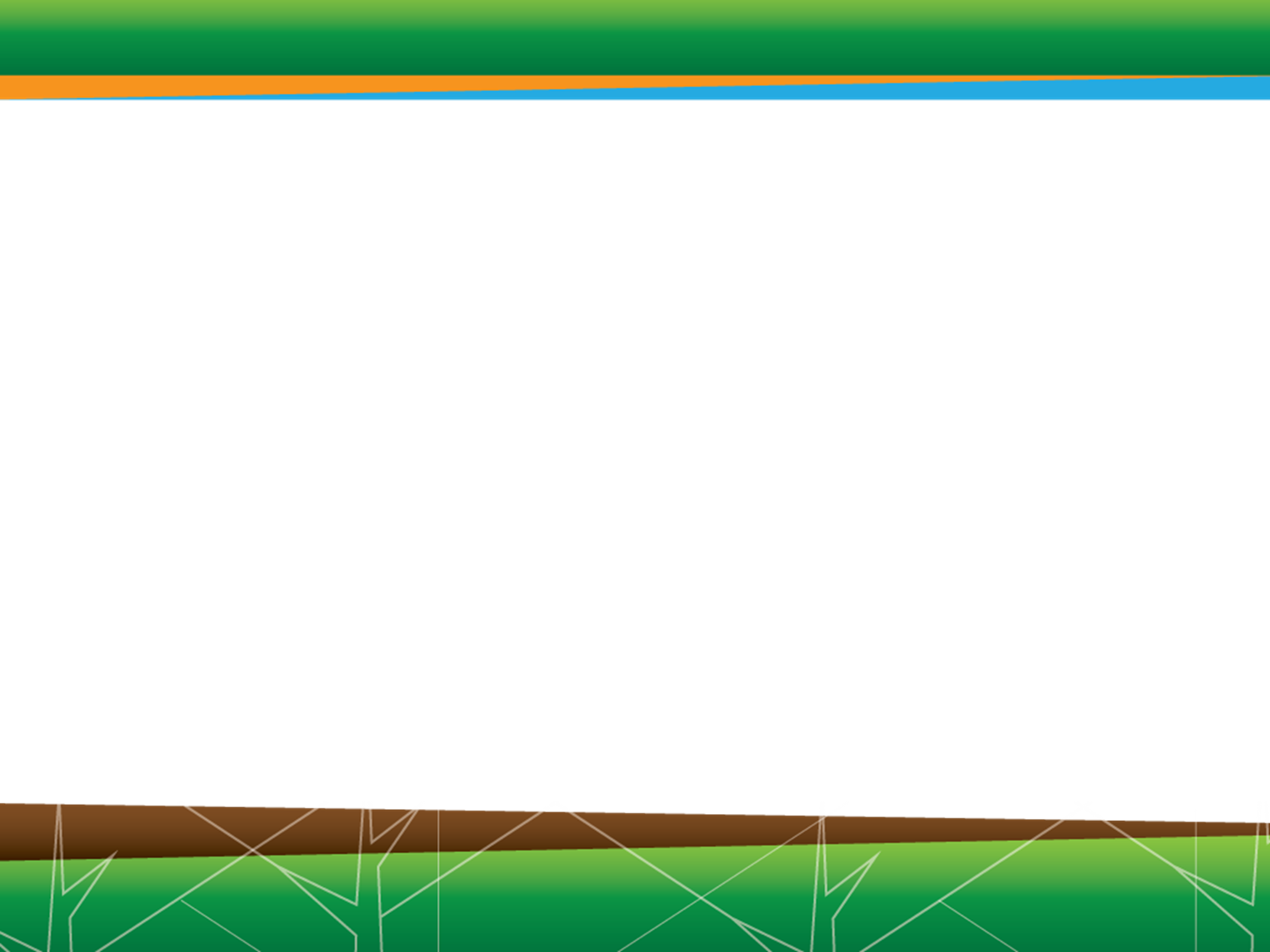 FIDEICOMISO 544 FONAFIFO/ BANCO NACIONAL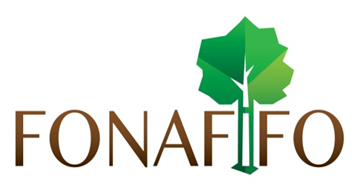 EVALUACIÓN ANUAL Y EJECUCIÓN SEMESTRALEnero, 2021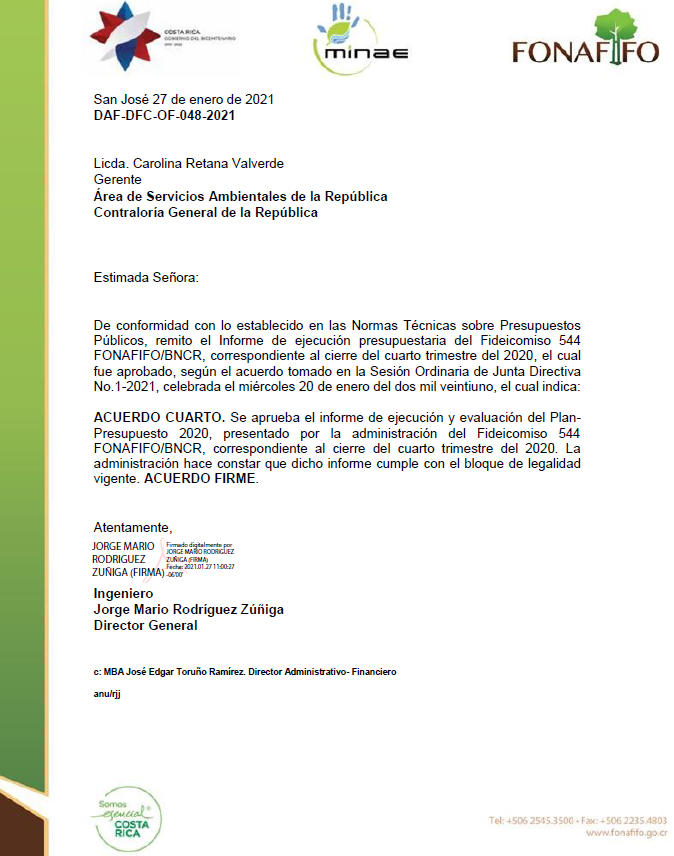 MARCO GENERAL 1.1. Marco Jurídico del Fideicomiso 544 FONAFIFO / BNCREste fideicomiso está amparado en la actual Ley Forestal N° 7575, en su artículo 49. En él se destinan los recursos provenientes al 40% del impuesto forestal y los recursos para el Pago de Servicios Ambientales, así como otros recursos que pueda captar FONAFIFO, todo ello de acuerdo al artículo 47 de la esta Ley.1.2 Finalidades del fideicomiso 544 Fonafifo / BNCREl propósito del presente fideicomiso es administrar recursos del FONAFIFO con el fin de:	Financiar para beneficio de los productores, mediante créditos u otros mecanismos de fomento al manejo del bosque, intervenido o no, los procesos de forestación, reforestación, sistemas agroforestales, recuperación de Áreas denudadas y los cambios tecnológicos en aprovechamiento e industrialización de los recursos forestales.	Captar financiamiento para el Pago de Servicios Ambientales, que brindan los bosques, las plantaciones forestales y otras actividades necesarias para fortalecer el desarrollo del sector de recursos naturales.  	Otorgar avales para transacciones financieras, que complementen los recursos necesarios para ejecutar los programas que el Fondo Nacional de Financiamiento Forestal ejecute.	Otros que se lleguen a convenir en la Fiduciaria y el Fideicomitente. 1.3 Objetivo General del Fideicomiso 544Apoyar el mejoramiento y desarrollo sostenible del ambiente, mediante la promoción y ejecución del pago de servicios Ambientales a las productoras y productores del país en forma adecuada y oportuna con los recursos ingresados, para lo cual garantizará su canalización y buen uso.  Adicionalmente pondrá a disposición de pequeños y medianos productores del país recursos necesarios para mejorar y desarrollar el sector productivo ambiental mediante créditos con condiciones adecuadas.  1.4 Objetivos Específicos:	Administrar y ejecutar los recursos para el Pago de los Servicios Ambientales que brindan los propietarios y poseedores de tierras que desarrollen actividades que garanticen la protección y manejo de bosques, así como, el establecimiento de plantaciones forestales y sistemas agroforestales, mediante convenios suscritos.	Realizar los pagos correspondientes a contratos PSA de años anteriores, principalmente de convenios.	Seguimiento de contratos por medio del Sistema Integrado de Administración de Proyectos (SIAP), actualizando la base de datos con contratos PSA ANTERIORES y PSA NUEVOS.	Mantener el desarrollo y actualización tecnológica en todas las áreas de la Institución.	Incorporar al programa de PSA contratos nuevos, que corresponden a las modalidades de protección de bosque, reforestación y sistemas agroforestales, mediante convenios suscritos.	Continuar con el desarrollo de mecanismos de captación de recursos para financiar contratos de protección.	Fomentar la cultura crediticia ambiental, creando y dando a conocer los mecanismos necesarios para el desarrollo y fortalecimiento del sector productivo ambiental.	Propiciar esquemas de financiamiento que permitan atraer recursos para orientarlos al desarrollo del sector productivo ambiental.	Fortalecer el desarrollo de mecanismos de financiamiento para la reforestación, la pequeña y mediana industria forestal y mercadeo de productos provenientes de plantaciones forestales.EJECUCION FISICAEn el siguiente cuadro se detallan los logros más significativos alcanzado durante el periodo 2020:Resultados de la Ejecución Presupuestaria3.  Ejecución Financiera3.1 Ejecución del Presupuesto de Ingresos          FIDEICOMISO 544 FONAFIFO/BNCREJECUCIÓN PRESUPUESTARIA DE INGRESOAL 31 DE DICIEMBRE DEL 2020(EXPRESADA EN COLONES)3.2 Ejecución del Presupuesto de Egresos FIDEICOMISO 544 FONAFIFO/BNCREJECUCIÓN PRESUPUESTARIA DE EGRESOS AL 31 DE DICIEMBRE 2020(EXPRESAD0 EN COLONES)b) Información Complementaria4. COMENTARIOS DE INGRESOS La institución presupuestó ingresos por la suma de ¢3.208.757.746 de los cuales al cierre del segundo semestre 2020 se percibió la suma de ¢2.970.949.869 (lo cual no incluye los ingresos por superávit acumulado no presupuestado), lo que equivale a una ejecución del 93%. A continuación, se detalla algunos aspectos importantes de los ingresos percibidos.1.3.0.0.00.00.0.0.000 Ingresos no tributarios 1.3.1.2.09.09.0.0.000 Venta de serviciosEn cumplimiento al contrato de Fideicomiso y al inciso d) y i) del artículo 47 de la Ley Forestal 7575, en esta subpartida se presupuestó la suma de ¢184.572.218, al cierre del periodo 2020 se percibió la suma de ¢100.549.233 equivalentes a un 54% de ejecución, de total percibido un monto de ¢57.545.295 ingresó durante el segundo semestre. Estos son recursos principalmente por ingresos de afectaciones realizadas a los contratos por pago de servicios ambientales, así como convenios también para el pago de PSA.1.3.2.0.00.00.0.0.000 Ingresos de la propiedad 1.3.2.3.02.07.0.0.000 Intereses y comisiones sobre préstamos al sector privadoEn esta subpartida se presupuestó la suma de ¢252.459.279, al cierre del periodo 2020 se percibió la suma de ¢116.729.524 equivalentes a un 46% de ejecución, del total percibido un monto de ¢71.740.992 ingresó durante el segundo semestre. Estos recursos corresponden a intereses generados por la cartera de crédito.1.3.2.3.03.00.0.0.000 Otras Rentas de Activos Financieros1.3.2.3.03.04.0.0.000 Diferencias por tipo de cambioEn esta subpartida no se presupuestó, sin embargo, al cierre del periodo 2020 ingresó un monto total de ¢20.105.968, de los cuales ¢13.038.408 fueron captados en el segundo semestre, estos ingresos se originan a través de las fluctuaciones positivas por tipo de cambio presentadas durante el período.1.3.3.1.00.00.0.0.000 Multas y sanciones 1.3.3.1.09.00.0.0.000 Otras multas y sancionesEn esta subpartida no se presupuestó, sin embargo, al cierre al cierre del periodo 2020 ingresó un monto total de ¢590.865, de los cuales ¢382.055 fueron captados en el segundo semestre, estos recursos corresponden a comisiones por morosidad de la cartera de crédito.1.3.4.0.00.00.0.0.000 Intereses Moratorios1.3.4.9.00.00.0.0.000 Otros Intereses MoratoriosEn esta subpartida no se presupuestó, sin embargo, al cierre al cierre del periodo 2020 ingresó un monto total de ¢822.599, de los cuales ¢657.321 fueron captados en el segundo semestre, estos recursos se originan a través del cobro de intereses moratorios en la cartera de crédito.1.3.9.0.00.00.0.0.000 Otros ingresos no tributarios 1.3.9.1.00.00.0.0.000 Reintegro y devolucionesEn esta subpartida no se presupuestó contenido, sin embargo, al cierre al cierre del periodo 2020 ingresó un monto total de ¢21.588.579, de los cuales ¢18.911.381 fueron captados en el segundo semestre, estos ingresos se originaron principalmente por el pago que realizaran los deudores, por gastos de gestiones de créditos en cobro judicial.1.4.0.0.00.00.0.0.000 Transferencias Corrientes 1.4.1.2.00.00.0.0.000 Transferencias de Órganos DesconcentradosEn esta subpartida se presupuestó la suma de ¢526.050.000, de los cuales se logró percibir la suma total de ¢425.630.000 equivalentes a una ejecución del 81%, del monto antes indicado un total de ¢121.567.462 fueron percibidos en el segundo semestre. Estos recursos corresponden a la transferencia por impuesto a la madera, según la Ley Nº 7575 “Ley Forestal”, inciso g) del artículo Nº 47 así como recursos que transfiere el FONAFIFO para gastos operativos en el Fideicomiso y recursos provenientes de reintegros por incumplimientos de contratos por servicios ambientales, según se indica en la resolución administrativa que se publica anualmente para el Programa de Pago por Servicios Ambientales.En el caso de la transferencia del impuesto a la madera, debido a los rebajos solicitados por el Ministerio de Hacienda para el recorte del gasto público del Presupuesto Nacional, al Fonafifo le rebajaron un total ¢90.254.488 de acuerdo al oficio SINAC-SE-DFC-406 y un monto de ¢10.165.512 no fueron transferidos por el SINAC debido a una menor percepción del impuesto a la madera, lo que suma un monto de ¢100.420.000 percibidos de menos en este rubro.1.4.3.0.00.00.0.0.000 Transferencias corrientes del sector externo1.4.3.1.00.00.0.0.000 Transferencias corrientes de órganos internacionalesEn esta subpartida se presupuestó la suma de ¢1.174.263.003, de los cuales al cierre de periodo 2020 ingresó la suma total de ¢1.052.208.788 lo que equivale a un 90% de ejecución, del monto total percibido, durante el segundo semestre se percibió la suma de ¢868.136.185, estos ingresos provienen de la transferencia del tercer acuerdo de Donación entre el Fondo Nacional de Financiamiento Forestal y el Banco Internacional de Reconstrucción y Fomento, para el financiamiento del desarrollo de la Estrategia REDD+.2.0.0.0.00.00.0.0.000 Ingresos de Capital2.3.2.0.00.00.0.0.000 Recuperación de Préstamos En esta subpartida se presupuestó la suma de ¢271.042.825 de los cuales se al cierre del periodo 2020 se percibió la suma total de total de ¢431.531.292 equivalentes a un 159% de ejecución, del monto total percibido la suma de ¢331.571.159 ingresó en el segundo semestre. Estos ingresos corresponden a la recuperación del capital de la cartera de crédito.5. COMENTARIOS DE EGRESOSLa institución presupuestó egresos por la suma de ¢3.208.757.746, de los al cierre del periodo 2020 ejecuto la suma total de ¢2.154.906.456, lo que equivale a un 67%, del monto anterior, un total de ¢1.434.250.516 fue ejecutada en el segundo semestre. A continuación, se detallan algunos aspectos relevantes en los diferentes grupos de egresos.REMUNERACIONESEn esta partida se presupuestó la suma de ¢191.007.453, de los cuales al cierre del periodo 2020 se ejecutaron ¢166.744.865 equivalente a un 87%, de este monto durante el segundo semestre se ejecutó la suma de ¢92.076.487. Con estos recursos se realizó el pago de 15 plazas, que corresponden al personal contratado por medio del Proyecto Ecomercados II. Su base legal se sustenta en la aprobación del contrato de préstamo No. 7388-CR y sus anexos entre la República de Costa Rica y el Banco Internacional de Reconstrucción y Fomento (BIRF). A continuación, se distribuye de acuerdo a las siguientes subpartidas presupuestarias:SERVICIOSEn esta partida se presupuestó la suma de ¢1.331.243.996, de los cuales se ejecutó la suma total de ¢1.025.769.798 equivalente a un 77%, de monto indicado, durante el segundo semestre se ejecutó la suma de ¢691.607.939.Con estos recursos se realiza principalmente contrataciones de gastos operativos del Fideicomiso, tales como alquileres, gastos de viajes y transporte, pago de seguros, servicios profesionales, entre otros. Estos egresos se distribuyen en las siguientes subpartidas presupuestarias:MATERIALES Y SUMINISTROS En este grupo se presupuestó la suma de ¢47.883.320 de los cuales en el periodo se ejecutó la suma de ¢34.961.256 equivalente a un 73%, del monto durante el segundo semestre se ejecutó la suma de ¢21.902.774. Con dichos recursos se dio la atención a diversas necesidades institucionales, que comprende la compra de materiales, artículos y suministros requeridos en el desarrollo de las actividades habituales del Fideicomiso, según el siguiente detalle:ACTIVOS FINANCIEROSEn esta partida se presupuestó la suma de ¢1.168.746.348 de los cuales al cierre del periodo se ejecutó la suma de ¢787.277.195, lo que equivale a un 67%, de este monto, la suma de ¢564.484.483 fue ejecutada durante el segundo semestre. Estos recursos se destinan al otorgamiento de créditos en el Sector Forestal, principalmente para atender las necesidades de financiamiento tales como capital de trabajo, viveros forestales, reforestación, industria forestal, crédito puente, estudios técnicos, de acuerdo al reglamento de crédito del fideicomiso y el programa crediticio.  Esta partida se vio afectada por los rebajos solicitados por el Ministerio de Hacienda para el recorte del gasto público del Presupuesto Nacional, en el cual Fonafifo sufrió un rebajo por ¢90.254.488 de acuerdo al oficio SINAC-SE-DFC-406, adicionalmente un monto de ¢10.165.512 no fue transferido por el SINAC debido a una menor percepción del impuesto a la madera en el último semestre, esta menor percepción de recursos afectó directamente la colocación de créditos al sector forestal.BIENES DURADEROSEn este grupo se presupuestó la suma de ¢189.839.520 de los cuales durante el periodo 2020 se ejecutó la suma total del ¢132.025.204 equivalente a un 70%, de este monto, la suma de ¢61.567.466 fue ejecutada durante el segundo semestre. Estos recursos en su totalidad son para la compra de bienes tales como equipo de comunicación, equipo y programas de cómputo, entre otros, por medio del proyecto REDD+. A continuación, la distribución del monto ejecutado según las subpartidas presupuestarias;TRANSFERENCIAS CORRIENTESEn este grupo se presupuestó la suma de ¢73.105.826 de los cuales se ejecutó la suma de ¢878.544 equivalente a una ejecución del 1%, distribuido en las siguientes subpartidas presupuestarias:7. EJECUCION DEL PRESUPUESTO DE EGRESOS POR PROGRAMAFONDO NACIONAL DE FINANCIAMIENTO FORESTALEJECUCION PRESUPUESTARIA AL 31 DE DICIEMBRE DEL 2020EGRESOS REALES POR PROGRAMA(EXPRESADO EN COLONES)LIQUIDACION PRESUPUESTARIAEn el siguiente cuadro se resume el resultado de la ejecución presupuestaria del Fideicomiso 544 FONAFIFO/BNCR del periodo 2020: 9.Evaluación de los resultados9.1 Avance en el cumplimiento de objetivos y metasA continuación, se describen las principales acciones desarrolladas para el logro de las metas establecidas para el año 2020.Coadyuvar al FONAFIFO en el desarrollo de la Estrategia REDD+ como parte de las diferentes acciones necesarias para la consecución de un instrumento que permita reducir las emisiones nacionales por deforestación y degradación de bosques para fortalecer la calidad ambiental de vida de los habitantes del país.Para el logro de esta meta es importante resaltar que Fonafifo como ente ejecutor de los recursos del Banco Mundial y cooperación técnica, concluye el desarrollo de la Estrategia REDD+ y los pilares necesarios (nivel de referencia de emisiones, sistema de monitoreo e informe de cumplimiento de Salvaguardas) para acceder a dos fuentes de recursos para el pago por resultados y su implementación. Asimismo, la realización de los estudios de campos, el levantamiento de información del país, los ajustes a la herramienta de cálculo, la generación de datos de actividad y factores de emisión, permitieron tener con mayor claridad, la realidad en el estado de la cobertura forestal y por ende de la capacidad de captura de reducción de emisiones.Este evento de monitoreo, permitió presentar al Fondo Verde del Clima, un proyecto para el reconocimiento de pago por resultados, con lo cual se logró que, en el mes de noviembre del 2020, la Junta Directiva de dicho Fondo, aprobará el reconocimiento de aproximadamente 9 millones de toneladas del período 2014 – 2015, producto del evento de monitoreo realizado por el país, lo que le permitirá el ingreso de 54 millones en los próximos 4 años. Así mismo, en el mes de diciembre del 2020 se finalizó la negociación con el Banco Mundial que permitió la firma del Acuerdo de Reducciones de Emisiones con el que se prevé que al 2024, ingresaran hasta 60 millones de dólares. Todos estos recursos serán aplicados para el aumento y mantenimiento de las áreas con bosques mediante el programa de pago de servicios ambientales, el reconocimiento de la mitigación de gases con efecto invernadero mediante los contratos de reducciones de emisiones, la atención temprana de incendios, promover la participación de jóvenes, mujeres e indígenas.Colocar ¢1.168.746.348 de colones en operaciones de crédito dirigidos al sector forestal.Durante este período 2020 se logró el financiamiento del sector por la suma de 787,277,194,80 colones otorgados mediante créditos forestales, en un total de 86 operaciones de crédito nuevas y 46  desembolsos  vigentes, dirigidas principalmente al fomento  productivo e industria forestal  lo cual es de suma importancia, especialmente en este momento en el cual se enfrenta una seria crisis fiscal, agravada por la pandemia, la inyección de estos recursos a la economía sin duda alguna ayudarán a su recuperación.9.2 Desviaciones de mayor relevanciaEntre las deviaciones que afectaron lo alcanzado con respecto a lo programado se identificó que, de los 99 créditos nuevos aprobados durante el 2020, 15 operaciones, por un monto de ¢109.343.142,05 no pudieron ser formalizadas por distintos motivos y por tanto tampoco fueron desembolsados por la Fiduciaria antes del 31 de diciembre del 2020. Por esa razón a pesar del esfuerzo hecho, no se logró alcanzar la meta del 90% en la ejecución presupuestaria. Adicionalmente también es importante mencionar que  se dio una recuperación de capital superior al presupuesto aprobado, en su mayoría producto de las readecuaciones otorgadas durante el periodo, lo que se tradujo en presupuesto que no se pudo utilizar, ya que no estaba aprobado su uso, otra situación de gran importancia que se presentó fue el recorte presupuestario del impuesto a la madera, que como ya se indicó, afectó la formalización de créditos al sector forestal y sin duda, la pandemia por COVID 19 tuvo impacto en la cartera de crédito, provocando atrasos en los créditos,  por lo que se otorgaron arreglos de pago, esto provocó que se dejaran de percibir más de ¢130 millones que estaban presupuestados en recuperación de intereses.Con respecto a la estrategia REDD+, su ejecución también fue afectada por los efectos de la pandemia por COVID 19, ya que no fue posible realizar los talleres previstos con los pueblos indígenas.  También es importante señalar que la autorización de gastos por parte del Banco Mundial vencía el 30 de junio del 2020 y aunque las gestiones para su ampliación al 31 de diciembre del 2020, se iniciaron en el 2019, fue hasta junio 2020, que se recibió la extensión para el uso de los recursos. Esto afectó la ejecución presupuestaria, ya que, dada la tardanza del Banco para resolver la extensión, se tuvo un plazo muy limitado para ejecutar. 9.3 Análisis del desempeño institucionalSi se considera que se aprobaron 99 créditos a pequeños y medianos productores, y que solo por razones de trámite 15 de ellos no se pudieron formalizar, se considera que el trabajo institucional fue eficiente, sobre todo considerando la afectación seria e inesperada de la pandemia, que provocó que hubiera que cambiar formas de trabajo de un día para otro, ya que limitó giras, encuentros personales y visitas a los proyectos. Asimismo, hubo disminución fuerte de ingresos por intereses y transferencias del SINAC. Pese a eso, se inició una nueva línea de crédito FONAFIFO a tu lado, dirigida a mujeres, lo cual ha tenido y tendrá un impacto positivo en la recuperación económica de las familias que lo utilicen.Además, se logró mantener las vías de comunicación con los productores en forma virtual, lo que significó un cambio transforcional en la forma de trabajo.Por esas razones, se considera que la Institución y sus funcionarios se adaptaron muy bien a la nueva realidad.En cuanto a la estrategia REDD+, pese a no alcanzar la ejecución de los recursos en su totalidad, se considera que la Secretaría logró cumplir con la meta de gestionar financiamiento para avanzar en el logro de una ejecución más consolidada de las actividades planteadas en la estrategia en un período de 6 años. REDD está soportando actividades muy importantes para el país en el cumplimiento de metas específicas como lo son el Plan de Dercarbonozación de la Economía, en la meta 10; el aporte en el desarrollo del sector ambiental en el marco de Plan Nacional de Desarrollo 2018-2021 y un gran soporte para el cumplimiento de la Contribución Nacional determinada que presentó a finales del año 2020.9.4 Medidas correctivas Durante el periodo 2021 es necesario retomar la visitar a los proyectos e intensificar las actividades de promoción del Programa de Crédito y la readecuación de varias operaciones vigentes. Así mismo, se debe continuar en la búsqueda de sinergias con otras instituciones y organizaciones sociales que permitan llegar con nuestros productos a más productores a pesar de las condiciones limitadas de personal y presupuestarias que se enfrentarán en este 2021.ProductoIndicadorMetaAvance AbsolutoAvance RelativoDescripción de AvanceCrédito ForestalCantidad de proyectos agroforestales financiados con el Programa de Plantaciones de Aprovechamiento Forestal (PPAF)112,005246,43En este caso no se logró la meta de colocación de  proyectos y por ende de ejecución presupuestaria debido a que muchos de los posibles interesados desistieron de participar por temor a adquirir un crédito por la situación económica actualCrédito ForestalPorcentaje de ejecución presupuestaria del programa de crédito90,00%82,9192.13 Durante este período se logró el financiamiento del sector por la suma de 787,277,194,80 colones otorgados mediante créditos forestales, en un total de 86 operaciones de crédito nuevas y 46  desembolsos  vigentes, dirigidas principalmente al fomento  productivo e industria forestal .REDD+Cantidad de toneladas de emisiones netas de dióxido de carbono equivalente reducidas2.000.000,00 t CO2 eq9.441.905472,10%A pesar de la situación de pandemia esto no afectó la  consecución de la meta establecida, ya que hasta donde fue posible estas actividades se realizaron utilizando las plataformas virtuales que la Institución puso a disposición.CODIGOINGRESOSPresupuesto InicialTotal Presupuestos ExtraordinariosPresupuesto AprobadoI SemestreII SemestreTotal Ingresos RealesDiferencia% Ejecución1.0.0.0.00.00.0.0.000INGRESOS CORRIENTES1.909.933.224227.411.2762.137.344.500586.411.734              1.152.636.422             1.739.048.155 -      398.296.345 81%1.3.0.0.00.00.0.0.000INGRESOS NO TRIBUTARIOS437.031.4970437.031.49798.276.593                 162.932.775                261.209.368 -      175.822.129 60%1.3.1.2.09.00.0.0.000OTROS SERVICIOS184.572.2180184.572.21843.003.938                   57.545.295                100.549.233 -        84.022.985 54%1.3.1.2.09.09.0.0.000VENTA DE OTROS SERVICIOS184.572.2180184.572.21843.003.938                             57.545.295                        100.549.233 -        84.022.985 54%1.3.2.0.00.00.0.0.000INGRESOS DE LA PROPIEDAD252.459.2790252.459.27952.056.092                   84.779.400                136.835.492 -      115.623.787 54%1.3.2.3.00.00.0.0.000RENTA DE ACTIVOS FINANACIERO252.459.2790252.459.27952.056.092                   84.779.400                136.835.492 -      115.623.787 54%1.3.2.3.03.00.0.0.000OTRAS RENTAS DE ACTIVOS FINANCIEROS252.459.2790252.459.27952.056.092                   84.779.400                136.835.492 -      115.623.787 54%1.3.2.3.02.07.0.0.000INTER. Y COM. PRES. AL SECTOR PRIVADO252.459.2790252.459.27944.988.532                             71.740.992                        116.729.524 -      135.729.755 46%1.3.2.3.03.04.0.0.000DIFERENCIAS POR TIPO DE CAMBIO0007.067.560                             13.038.408                           20.105.968          20.105.968 0%1.3.3.0.00.00.0.0.000MULTAS, SANC., REMATES Y CONFISCACIONES 000374.088                     1.039.377                    1.413.465            1.413.465 0%1.3.3.1.00.00.0.0.000MULTAS Y SANCIONES000208.810                        382.055                       590.865               590.865 0%1.3.3.1.09.00.0.0.000OTRAS MULTAS Y SANCIONES000208.810                                    382.055                                  590.865               590.865 0%1.3.4.0.00.00.0.0.000INTERESES MORATORIOS000165.278                        657.321                       822.599               822.599 0%1.3.4.9.00.00.0.0.000OTROS INTERESES MORATORIOS000165.278                                    657.321                                  822.599               822.599 0%1.3.9.0.00.00.0.0.000OTROS INGRESOS NO TRIBUTARIOS0002.677.198                   18.911.381                  21.588.579          21.588.579 0%1.3.9.1.00.00.0.0.000REINTEGROS Y DEVOLUCIONES0002.677.198                             18.911.381                           21.588.579          21.588.579 0%1.4.0.0.00.00.0.0.000TRANSFERENCIAS CORRIENTES1.472.901.727227.411.2761.700.313.003488.135.141                 989.703.647             1.477.838.788 -      222.474.215 87%1.4.1.0.00.00.0.0.000TRANS. CORRIENTES DEL SECTOR PUBLICO526.050.0000526.050.000304.062.538                 121.567.462                425.630.000 -      100.420.000 81%1.4.1.2.00.00.0.0.000TRANS. CORR. DE ORGANOS DESCONCENTRADOS 526.050.0000526.050.000304.062.538                 121.567.462                425.630.000 -      100.420.000 81%1.4.3.0.00.00.0.0.000TRANS. CORRIENTES DEL SECTOR EXTERNO946.851.727227.411.2761.174.263.003184.072.603                 868.136.185             1.052.208.788 -      122.054.215 90%1.4.3.1.00.00.0.0.000TRANSFERENCIAS CORRIENTES DE ORGANOS INTERNACIONALES946.851.727227.411.2761.174.263.003184.072.603                          868.136.185                   1.052.208.788 -      122.054.215 90%2.0.0.0.00.00.0.0.000INGRESOS DE CAPITAL271.042.8250271.042.82599.960.134                 331.571.159                431.531.292        160.488.467 159%2.3.0.0.00.00.0.0.000RECUPERACION DE PRESTAMOS E INVERSIONES FINANCIERAS271.042.8250271.042.82599.960.134                 331.571.159                431.531.292        160.488.467 159%2.3.2.0.00.00.0.0.000RECUPERACION DE PRESTAMOS AL SECTOR PRIVADO271.042.8250271.042.82599.960.134                          331.571.159                        431.531.292        160.488.467 159%3.0.0.0.00.00.0.0.000FINANCIAMIENTO800.370.4210800.370.4211.216.491.642-                          7.288             1.216.484.354        416.113.933 152%3.3.0.0.00.00.0.0.000RECURSOS DE VIGENCIAS ANTERIORES800.370.4210800.370.4211.216.491.642-                          7.288             1.216.484.354        416.113.933 152%3.3.2.0.00.00.0.0.000SUPERAVIT ESPECIFICO800.370.4210800.370.4211.216.491.642-                          7.288             1.216.484.354        416.113.933 152%TOTAL INGRESOS2.981.346.470227.411.2763.208.757.7461.902.863.5091.484.200.293            3.387.063.801        178.306.055 106%Nombre de la sub partidaPresupuesto aprobadoI SemestreII SEMESTREPresupuesto Ejecutado% Ejecución0 Remuneraciones                      191.007.453             74.668.379             92.076.487                        166.744.865 87,30%1 Servicios                   1.331.243.996           334.161.859           691.607.939                     1.025.769.798 77,05%2 Materiales y suministros                        47.883.320             13.058.483             21.902.774                          34.961.256 73,01%3 Intereses y Comisiones                        17.157.891               4.865.469               2.384.124                            7.249.593 42,25%4 Activos Financieros                   1.168.746.348           222.792.711           564.484.483                        787.277.195 67,36%5 Bienes Duraderos                      189.839.520             70.457.738             61.567.466                        132.025.204 69,55%6 Transferencias Corrientes                        73.105.826                  651.301                  227.243                               878.544 1,20%9 Cuentas Especiales                      189.773.392                            -                              -                                          -   0,00%Total                 3.208.757.746           720.655.940        1.434.250.516                 2.154.906.456 67,16%CUENTANOMBRE PARTIDAPRESUPUESTO APROBADOTOTAL DE EGRESOS I SEMESTRETOTAL DE EGRESOS II  SEMESTRETOTAL EGRESOS REALES% EJECUCIÓN0Remuneraciones                         191.007.453           74.668.379                 92.076.487              166.744.865 87%0.01.01Sueldos para cargos fijos133.657.68057.590.698                63.508.329              121.099.026 91%0.01.05Suplencias2.673.1530                                 -                                    -   0%0.02.01Tiempo Extraordinario1.281.6530                     551.277                      551.277 43%0.03.03Decimotercer mes11.079.631403.461                  9.660.710                 10.064.171 91%0.04.01Contribución patronal al Seguro de Salud de la Caja Costarricense del Seguro Social12.363.2465.372.594                  5.812.661                 11.185.255 90%0.04.02Contribución Patronal al Instituto Mixto de Ayuda Social668.214290.411                     312.848                      603.259 90%0.04.03Contribución Patronal al Instituto Nacional de Aprendizaje2.004.792871.232                     938.544                   1.809.776 90%0.04.04 Contribución Patronal al Fondo de Desarrollo Social y Asignaciones Familiares6.682.8182.904.105                  3.128.482                   6.032.587 90%0.04.05Contribución patronal al Banco Popular y Desarrollo Comunal668.214290.410                     312.848                      603.258 90%0.05.01Contribución Patronal al Seguro de Pensiones de la Caja Costarricense del Seguro Social6.789.7443.032.344                  3.296.109                   6.328.453 93%0.05.02Aporte Patronal al Régimen obligatorio de pensiones complementarias2.004.792871.219                  1.102.734                   1.973.953 98%0.05.03Aporte Patronal al Fondo de Capitalización Laboral4.009.6441.742.446                  1.712.889                   3.455.335 86%0.05.05Contribución patronal a fondos administrados por entes privados7.123.8721.299.459                  1.739.056                   3.038.515 43%CUENTANOMBRE PARTIDAPRESUPUESTO APROBADOTOTAL DE EGRESOS I SEMESTRETOTAL DE EGRESOS II  SEMESTRETOTAL EGRESOS REALES% EJECUCIÓN1Servicios                      1.331.243.996                 334.161.859                 691.607.939           1.025.769.798 77%1.01.01Alquiler de edificios, locales y terrenos 14.747.7984.108.569                     3.999.504                   8.108.073 55%1.01.04Alquiler de equipo y derechos para telecomunicaciones1.256.8800                        343.966                      343.966 27%1.02.99Otros servicios básicos1.917.151840.045                        595.017                   1.435.061 75%1.03.01Información14.319.898748.632                     3.910.222                   4.658.854 33%1.03.03Impresión, encuadernación y otros9.426.6000                                    -                                    -   0%1.03.07Servicios de tecnologías de información4.055.642242.307                     2.560.626                   2.802.933 69%1.04.02Servicios jurídicos71.934.26519.640.628                  35.197.165                 54.837.793 76%1.04.03Servicios de ingeniería y arquitectura654.255.585160.621.311                366.765.412              527.386.723 81%1.04.04Servicios de ciencias económicas y sociales102.477.19726.866.813                  63.999.426                 90.866.240 89%1.04.06Servicios Generales 32.662.40010.815.230                  15.233.530                 26.048.760 80%1.04.99Otros servicios de gestión y apoyo368.349.54494.943.880                192.877.901              287.821.782 78%1.05.01Transporte dentro del país15.082.5602.062.250                        699.800                   2.762.050 18%1.05.02Viáticos dentro del país8.169.7202.239.000                     1.599.897                   3.838.897 47%1.05.03Transporte en el exterior9.426.6001.012.738                                    -                     1.012.738 11%1.05.04Viáticos en el exterior6.284.4002.662.288                                    -                     2.662.288 42%1.06.01Seguros7.200.1054.082.967                     2.071.225                   6.154.193 85%1.09.02Impuestos sobre la propiedad de bienes inmuebles5.737.1512.811.060                        594.075                   3.405.134 59%1.09.99Otros impuestos2.242.000331.454                     1.139.675                   1.471.129 66%1.99.02 Intereses moratorios y multas1.100.0000                                    -                                    -   0%1.99.05Deducibles231.0000                                    -                                    -   0%1.99.99Otros servicios no especificados 367.500132.688                          20.496                      153.183 42%CUENTANOMBRE PARTIDAPRESUPUESTO APROBADOTOTAL DE EGRESOS I SEMESTRETOTAL DE EGRESOS II  SEMESTRETOTAL EGRESOS REALES% EJECUCIÓN2Materiales y Suministros                  47.883.320                   13.058.483                   21.902.774                 34.961.256 73%2.01.04Tintas, pinturas y diluyentes16.653.6604.225.756                  10.786.203                 15.011.959 90%2.02.03Alimentos y bebidas22.560.9965.595.234                     6.395.886                 11.991.120 53%2.03.04Materiales y productos eléctricos, telefónicos y de cómputo4.461.9243.083.989                        911.288                   3.995.277 90%2.99.01Útiles y materiales de oficina y cómputo1.000.0000                        932.395                      932.395 93%2.99.03Productos de papel, cartón e impresos2.406.740153.504                     2.094.090                   2.247.594 93%2.99.05 Útiles y materiales de limpieza800.0000                        782.911                      782.911 98%CUENTANOMBRE PARTIDAPRESUPUESTO APROBADOTOTAL DE EGRESOS I SEMESTRETOTAL DE EGRESOS II  SEMESTRETOTAL EGRESOS REALES% EJECUCIÓN5Bienes Duraderos               189.839.520                   70.457.738                   61.567.466              132.025.204 70%5.01.03Equipo de comunicación7.584.0142.328.313                     4.053.527                   6.381.839 84%5.01.05Equipo de cómputo109.356.46617.674.027                  42.478.694                 60.152.722 55%5.01.99Maquinaria, equipo y mobiliario diverso59.701.80050.455.398                     2.587.917                 53.043.315 89%5.99.03Bienes Intangibles13.197.2400                  12.447.328                 12.447.328 94%CUENTANOMBRE PARTIDANOMBRE PARTIDAPRESUPUESTO APROBADOTOTAL DE EGRESOS I SEMESTRETOTAL DE EGRESOS II  SEMESTRETOTAL EGRESOS REALES% EJECUCIÓN66Transferencias Corrientes                  73.105.826                         651.301                         227.243                      878.544 1%6.02.996.02.99Otras transferencias a personas450.000450.000                                    -                        450.000 100%6.03.016.03.01Prestaciones Legales36.000.000173.351                        200.438                      373.789 1%6.03.996.03.99Otras prestaciones1.655.82627.950                          26.805                         54.755 3%6.06.016.06.0135.000.000                                    -                                    -   0%PartidaEgreso Ejecutado Consolidado%Financiamiento Ambiental Forestal%Proyectos Especiales% Remuneraciones                      166.744.865 8%166.744.86523%00%Servicios                   1.025.769.798 48%66.814.49110%958.955.30777%Materiales y Suministros                        34.961.256 2%394.9640%34.566.2923%Intereses y comisiones                          7.249.593 0%00%7.249.5931%Activos Financieros                      787.277.195 37%787.277.19567%00%Bienes Duraderos                      132.025.204 6%00%132.025.20418%Transferencias Corrientes                             878.544 0%878.5440%00%Cuentas Especiales                                       -   0%00%00%2.154.906.456100%1.022.110.060100%1.132.796.396100%Fondo Nacional de Financiamiento ForestalFondo Nacional de Financiamiento ForestalFondo Nacional de Financiamiento ForestalFideicomiso 544 FONAFIFO/BNCRFideicomiso 544 FONAFIFO/BNCRFideicomiso 544 FONAFIFO/BNCR(expresado en colones)(expresado en colones)(expresado en colones)Liquidación Presupuestaria  al 31 de diciembre del 2020Liquidación Presupuestaria  al 31 de diciembre del 2020Liquidación Presupuestaria  al 31 de diciembre del 2020Ingresos Presupuestados                    3.208.757.746,00 MenosIngresos Reales                    1.902.698.231,08 Superávit o Déficit de Ingresos                    1.306.059.514,92 Egresos Presupuestados                    3.208.757.746,00 MenosEgresos Reales                       720.655.940,02 Superávit o Déficit de Egresos                    2.488.101.805,98 Superávit Acumulado                    1.182.042.291,06 Superávit Específico                    1.231.378.462,59 